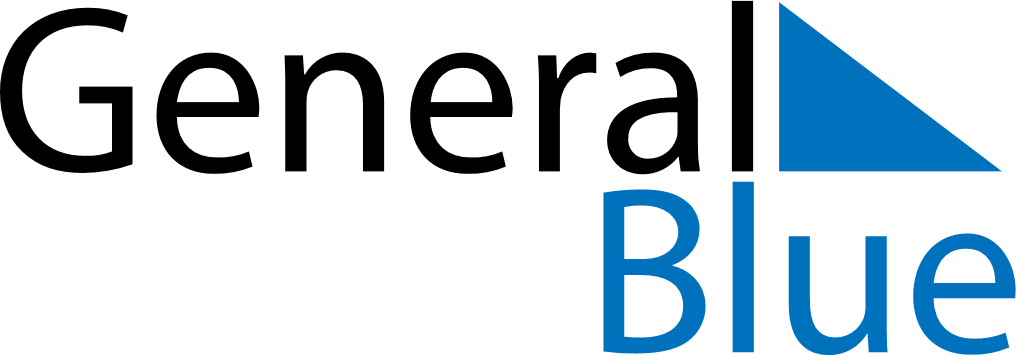 Daily PlannerMarch 22, 2026 - March 28, 2026Daily PlannerMarch 22, 2026 - March 28, 2026Daily PlannerMarch 22, 2026 - March 28, 2026Daily PlannerMarch 22, 2026 - March 28, 2026Daily PlannerMarch 22, 2026 - March 28, 2026Daily PlannerMarch 22, 2026 - March 28, 2026Daily Planner SundayMar 22MondayMar 23TuesdayMar 24WednesdayMar 25ThursdayMar 26 FridayMar 27 SaturdayMar 28MorningAfternoonEvening